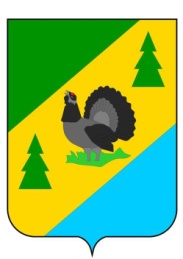 РОССИЙСКАЯ ФЕДЕРАЦИЯИРКУТСКАЯ ОБЛАСТЬАЛЗАМАЙСКОЕ МУНИЦИПАЛЬНОЕ ОБРАЗОВАНИЕАДМИНИСТРАЦИЯПОСТАНОВЛЕНИЕ № 83г. Алзамайот 1 июля  2019 г.     О внесении изменений в постановление администрации Алзамайского муниципального образования № 57 от 22 апреля 2019 года «Об утверждении  схемы размещения мест  (площадок) накопления твердых коммунальных отходов на территорииАлзамайского муниципального образования»	В соответствии со статьей 13.4 Федерального закона «Об отходах производства и потребления», Постановлением Правительства Российской Федерации от 31.08.2018 г. № 1039 «Об утверждении Правил обустройства мест (площадок) накопления твердых коммунальных отходов и ведения их реестра». В соответствии с Федеральным законом  от 06.10.2003 г. № 131-ФЗ «Об общих принципах организации местного самоуправления в Российской федерации», Федеральным законом  от 24.06.1998г. № 89-ФЗ «Об отходах производства и потребления», постановлением Правительства  РФ от 31.08.2018г. № 1039 «Об утверждении Правил обустройства мест (площадок) накопления твердых коммунальных отходов и ведения их реестра», «Правилами благоустройства территории Алзамайского муниципального образования», утвержденными решением Думы Алзамайского муниципального образования  от 31.08.2018 года. № 103, статьей 47 Устава Алзамайского муниципального образования, администрация Алзамайского муниципального образования..ПОСТАНОВЛЯЕТ:1.  Внести изменения в постановление администрации Алзамайского муниципального образования № 57 от 22 июля 2019 года «Об утверждении  схемы размещения мест (площадок) накопления твердых коммунальных отходов на территории Алзамайского муниципального образования» дополнив его приложением № 2 (прилагается)2. Настоящее постановление подлежит опубликованию в газете «Вестник Алзамайского муниципального образования» и на официальном сайте Алзамайского муниципального образования.Глава Алзамайского муниципального образования                                                                         А.В. Лебедев                                                                      Приложение № 2 к постановлению администрации                                                                                                Алзамайского муниципального                                                               образования                                                                              от 01.07.2019 г. № 83Схема расположения контейнерных площадок для твердых коммунальных отходов на территории Алзамайского муниципального образования (расстояние от площадок для накопления ТКО до окружающей жилой застройки, детских игровых площадок, мест отдыха, занятий спортом, м.)Ул. Вокзальная № 4 (35,9 м)Ул. Первомайская № 51 (49,5 м)Ул. Первомайская № 62(30м)Ул. Первомайская № 80 (30м)Ул. Первомайская № 82 (54,4 м)Ул. Некрасова № 49В (71,9 м)Ул. Блинова № 12 (37,3м)Ул. Первомайская № 104 (49,3м)Ул. Парковая 1А (89,4 м)Ул. Первомайская № 83(30 м)Ул. Первомайская № 61(63,2 м)Ул. Параллельная № 10 (30 м)Ул. Параллельная № 12(58,2 м)Ул. Линейная № 6 (30 м)Ул. Комсомольская № 8 (30м)Ул. Комсомольская  № 23(55,5 м) Пер. Сосновый № 10 (30 м)130 м. по направлению на северо-восток от километрового столба 4583 км. оси нечетного пути ФУП ВСЖД (30м)Ул. Рабочая, 20(54,2 м)Ул. Некрасова № 10( 30 м)Ул. Партизанская № 2А (50 м)Пер. Сосновый № 7 (30 м)130 м. по направлению а северо-восток от километрового столба 4583 км. оси нечетного пути ФУП ВСЖД  (30 м)380 м. на юго-запад от километрового столба 1277 Федеральной дороги М-53 «Байкал», Новосибирск - Кемерово Красноярск – Иркутск(46,6м)Ул. Первомайская (кладбище) (283 м)Ул. Первомайская (кладбище) (274 м)Ул. Первомайская (кладбище) (271 м)Начальник отдела по жилищным, архитектурно-строительным вопросам иоказанию услуг ЖКХ администрации Алзамайского муниципального образования                                                 Л.П. Филатова